El dia 10 de octubre de 2023, se realizó el simulacro de evacuaciones por terremoto al interior del Palacio Municipal de Usulután, en conmemorando los 37 años del seísmo del 10 de octubre de 1986.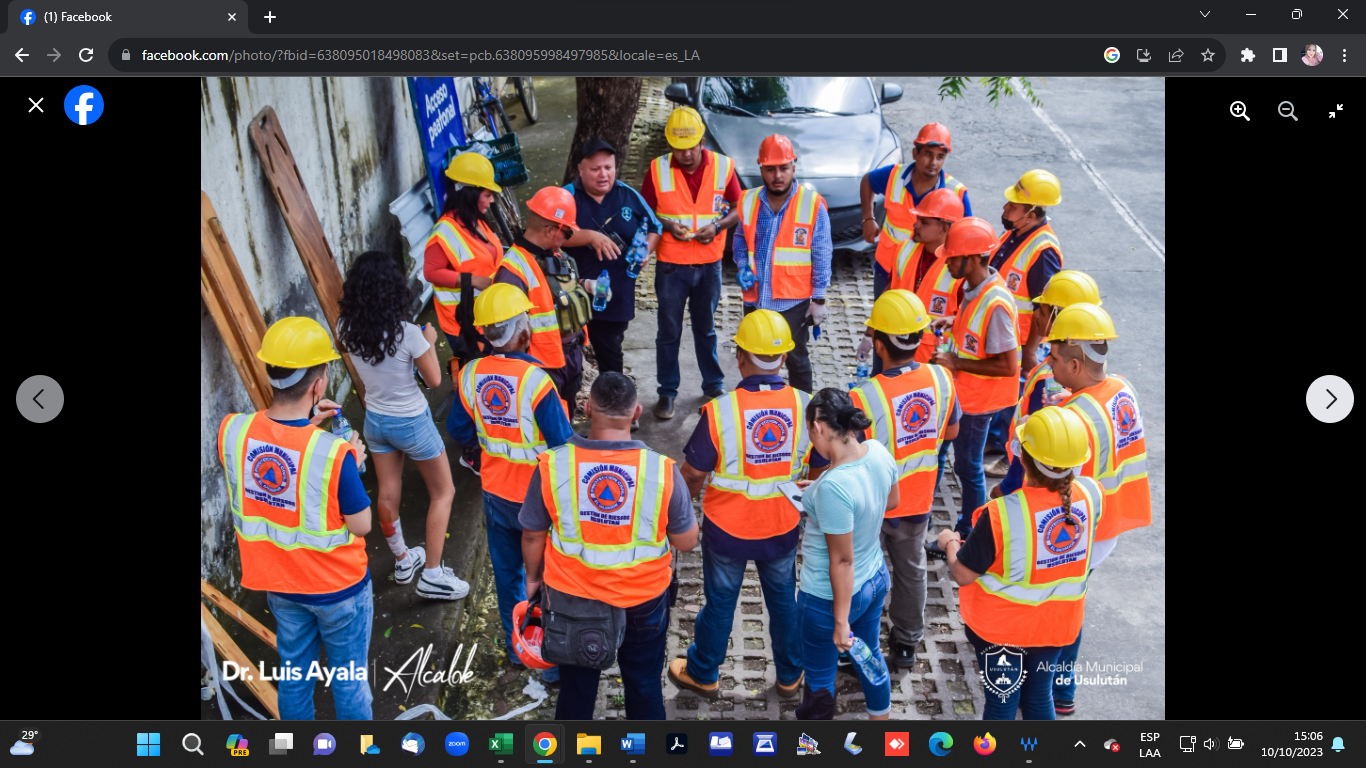 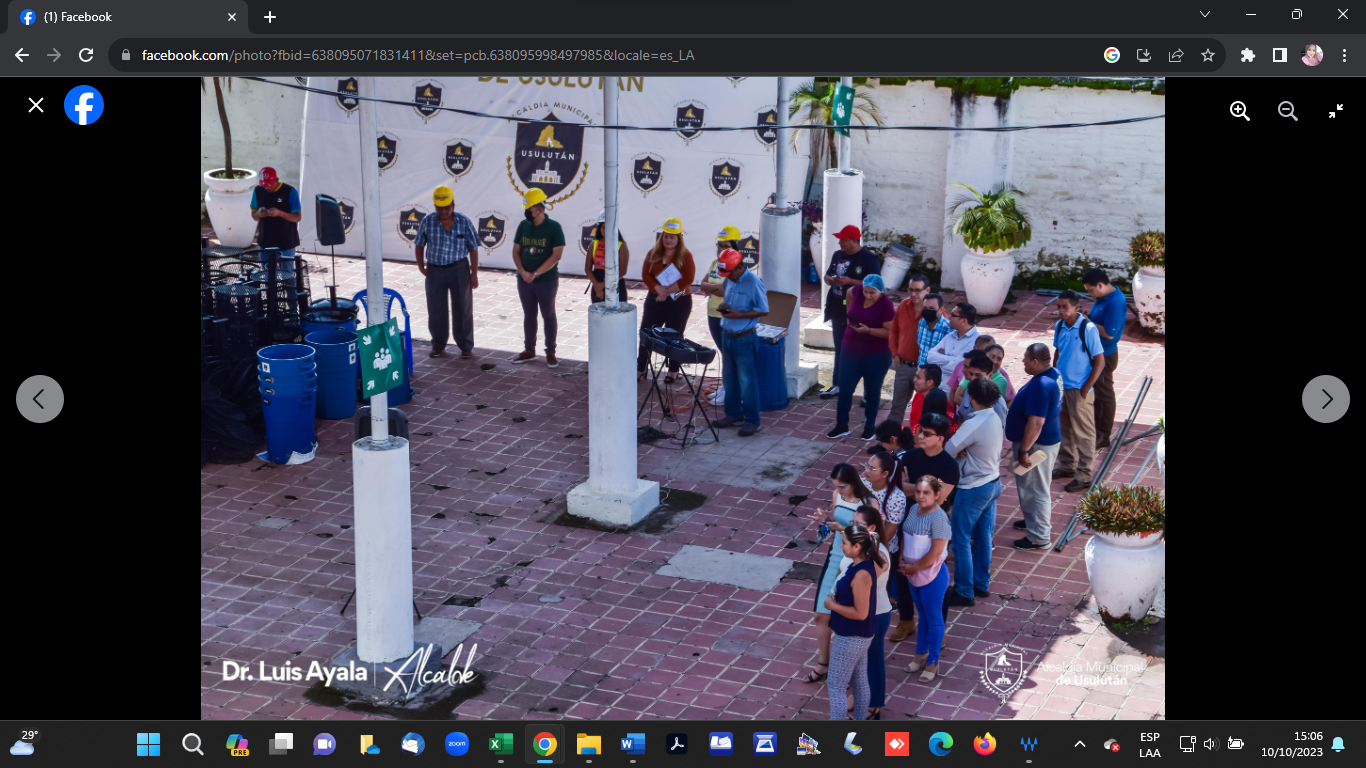 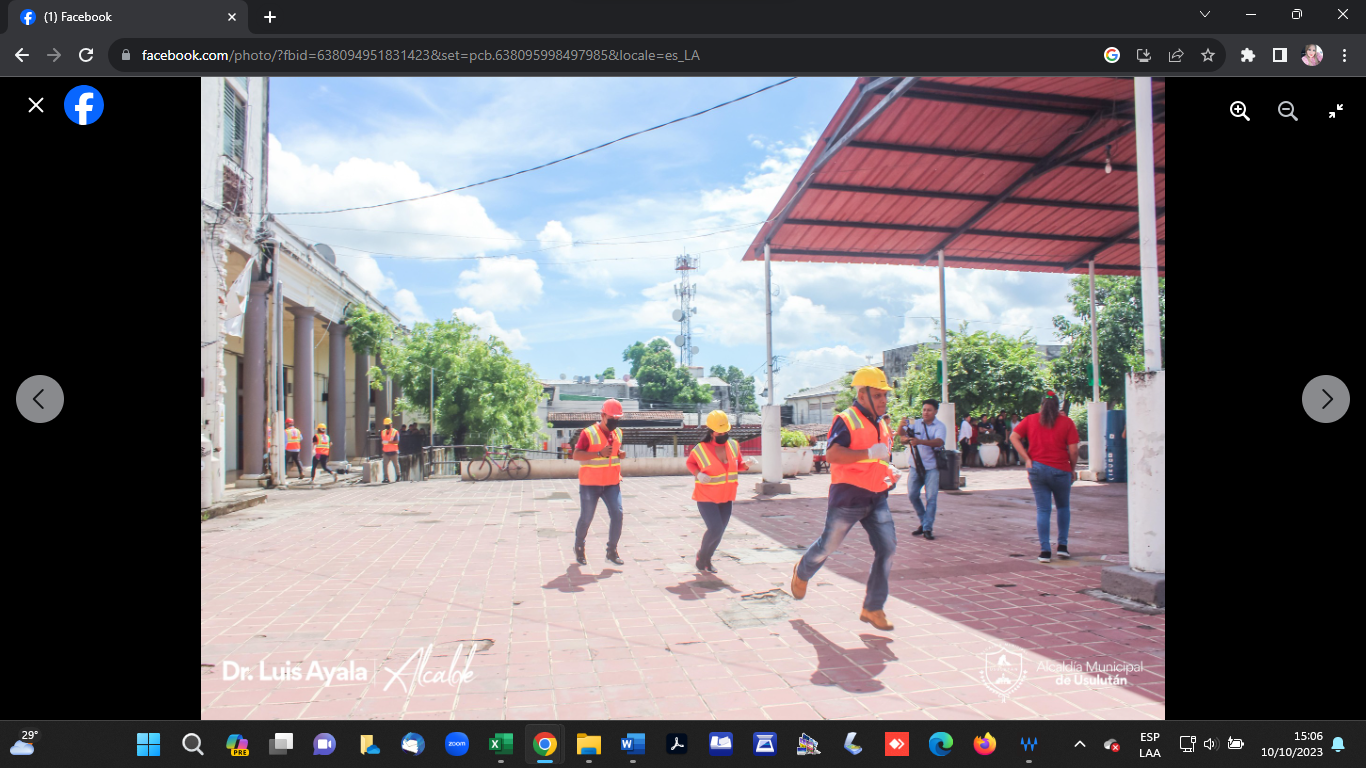 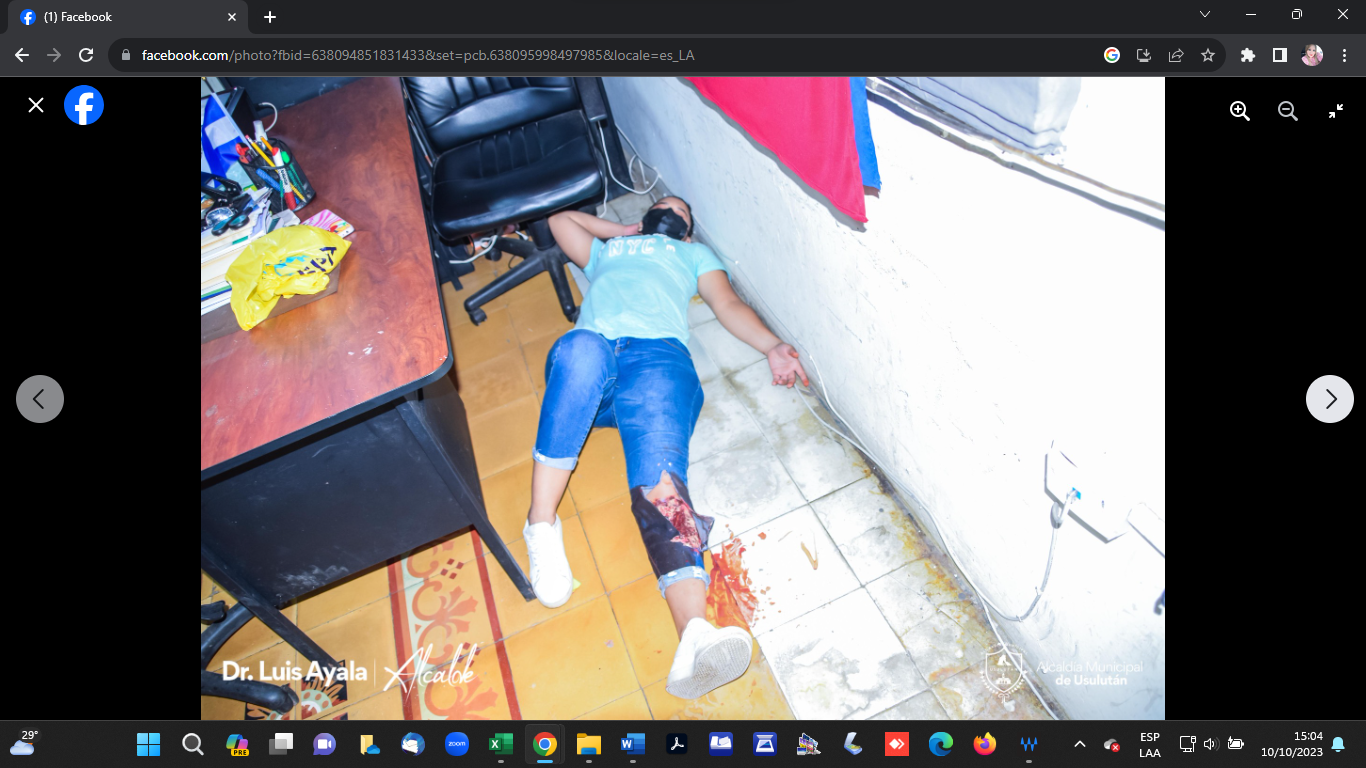 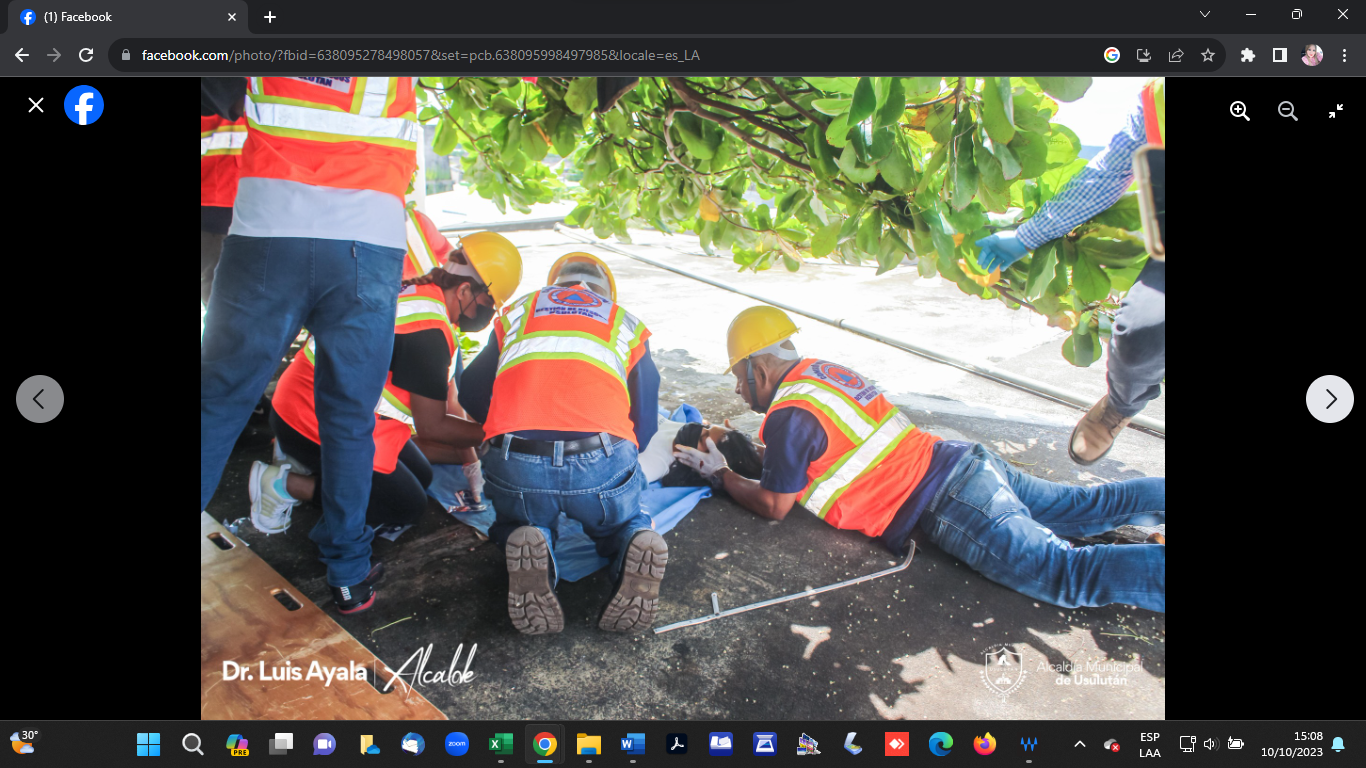 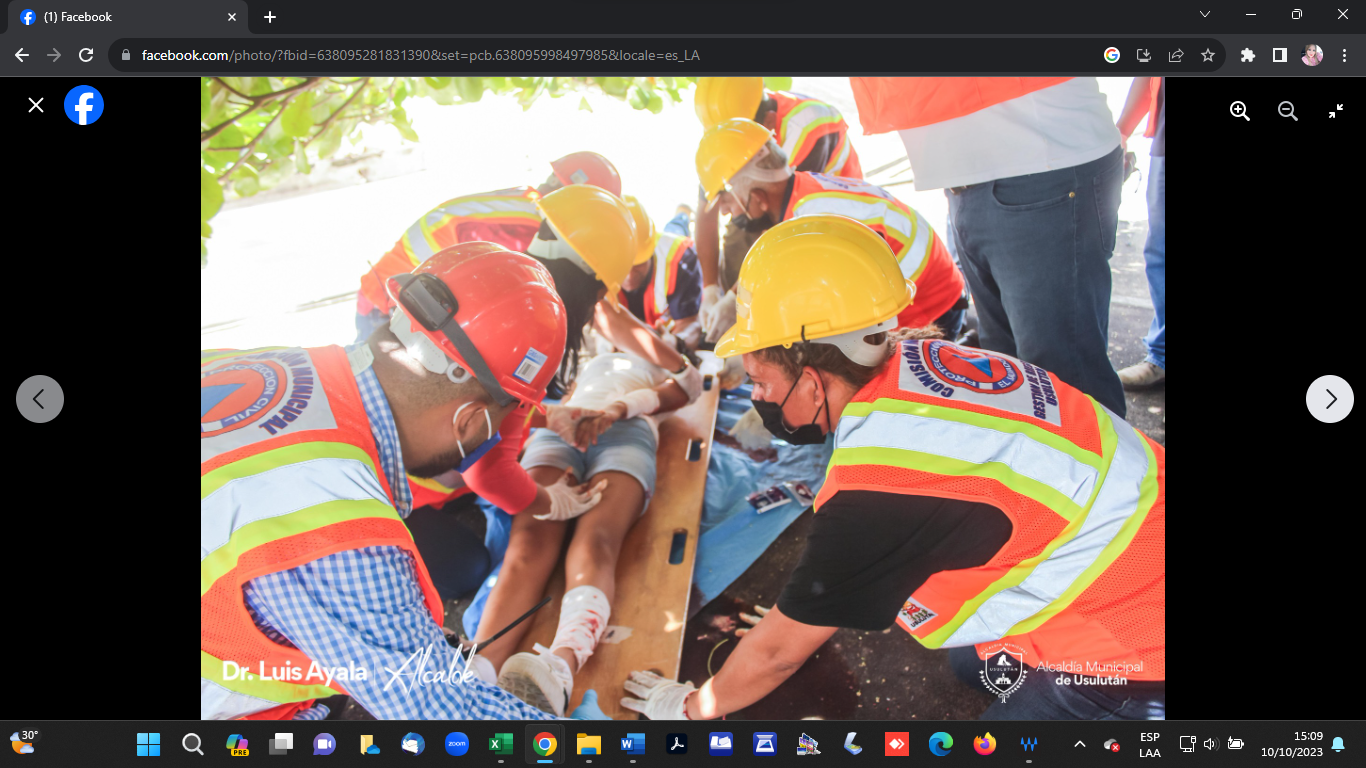 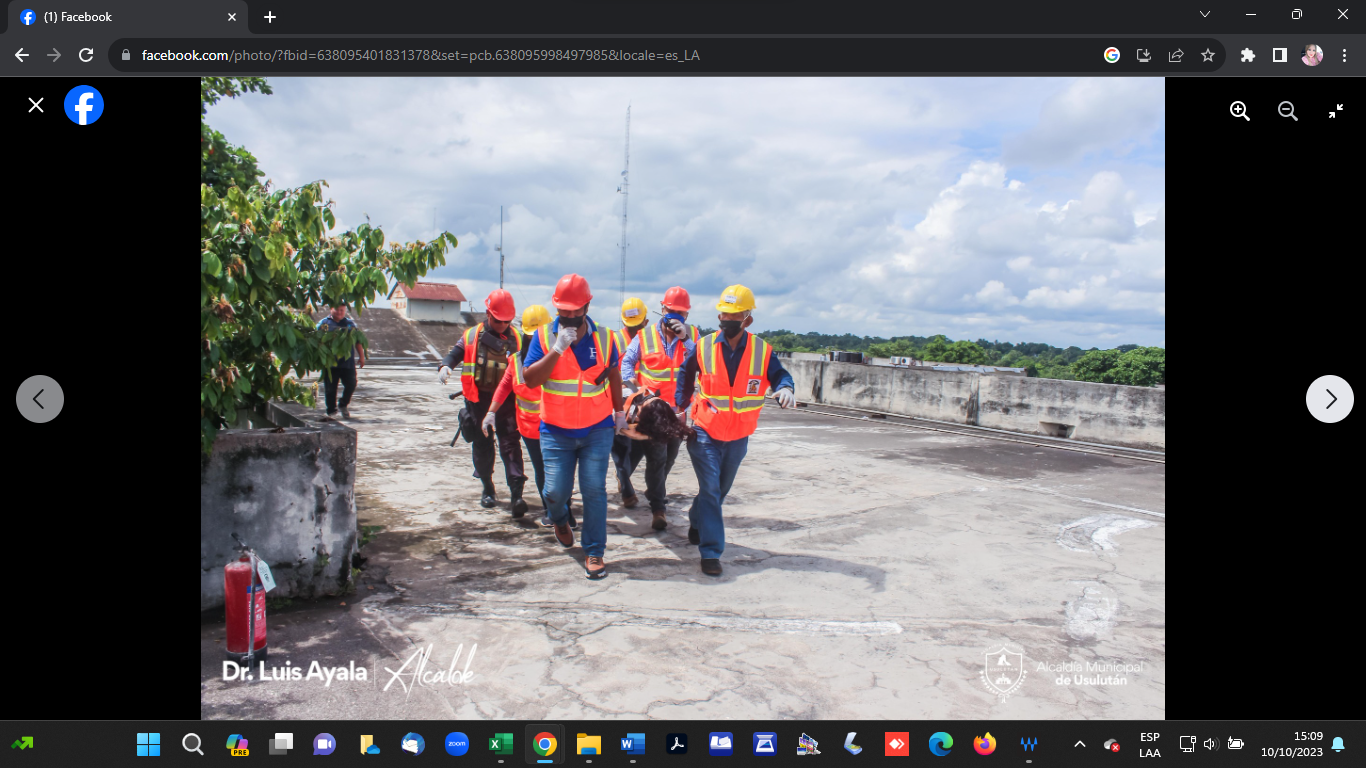 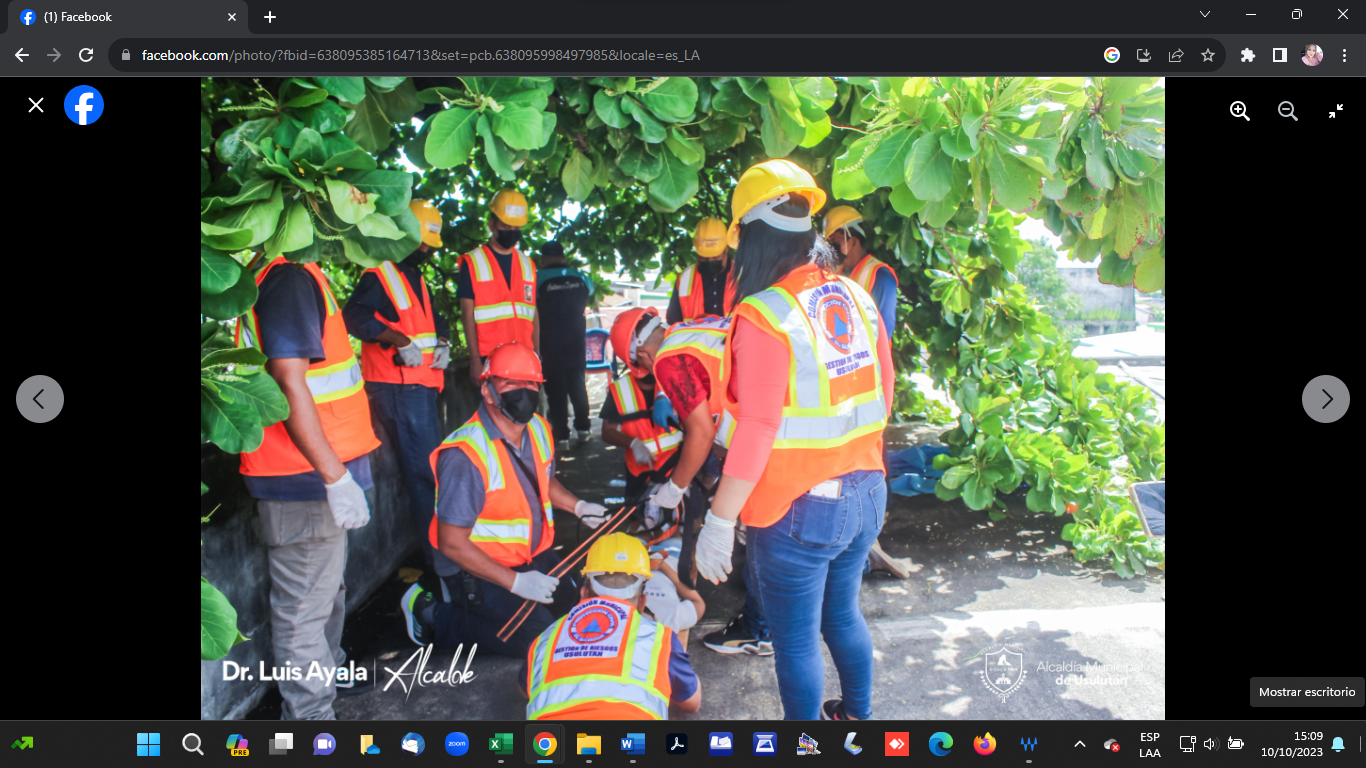 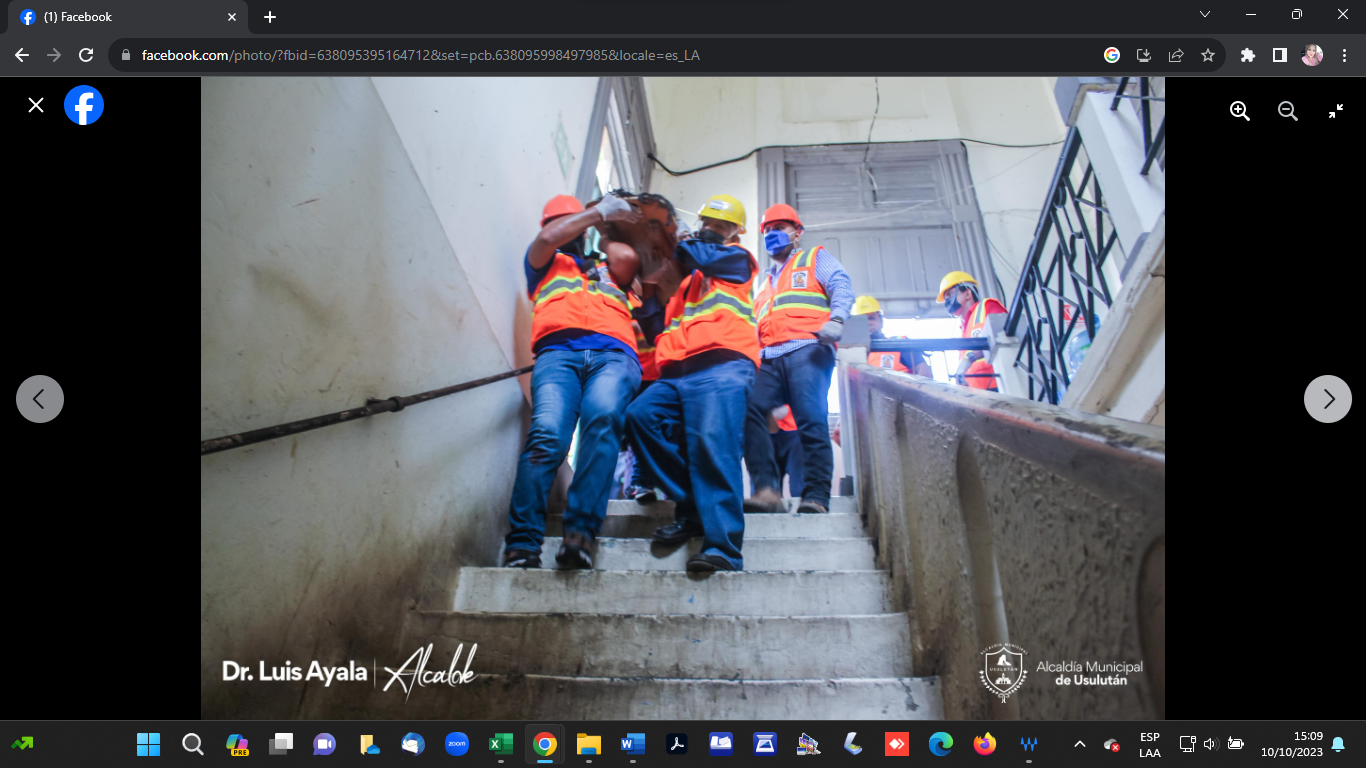 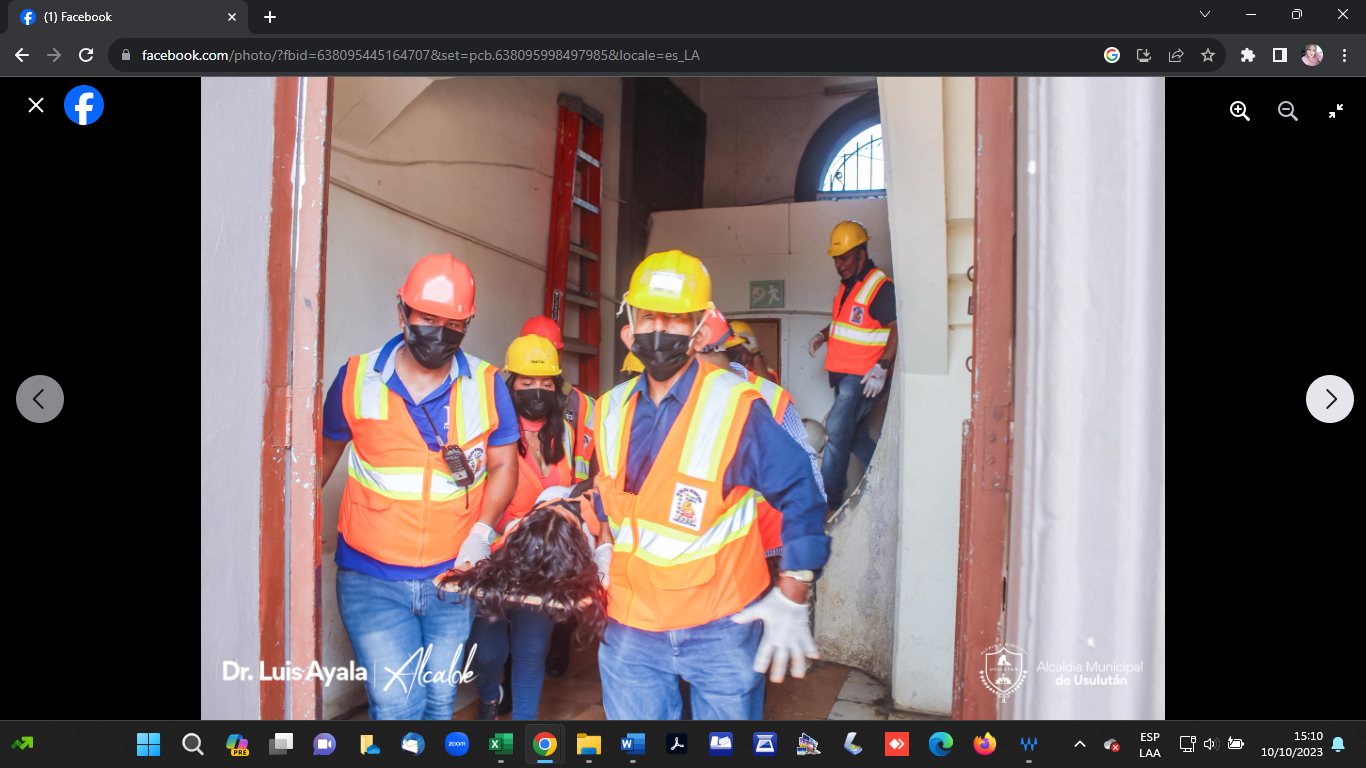 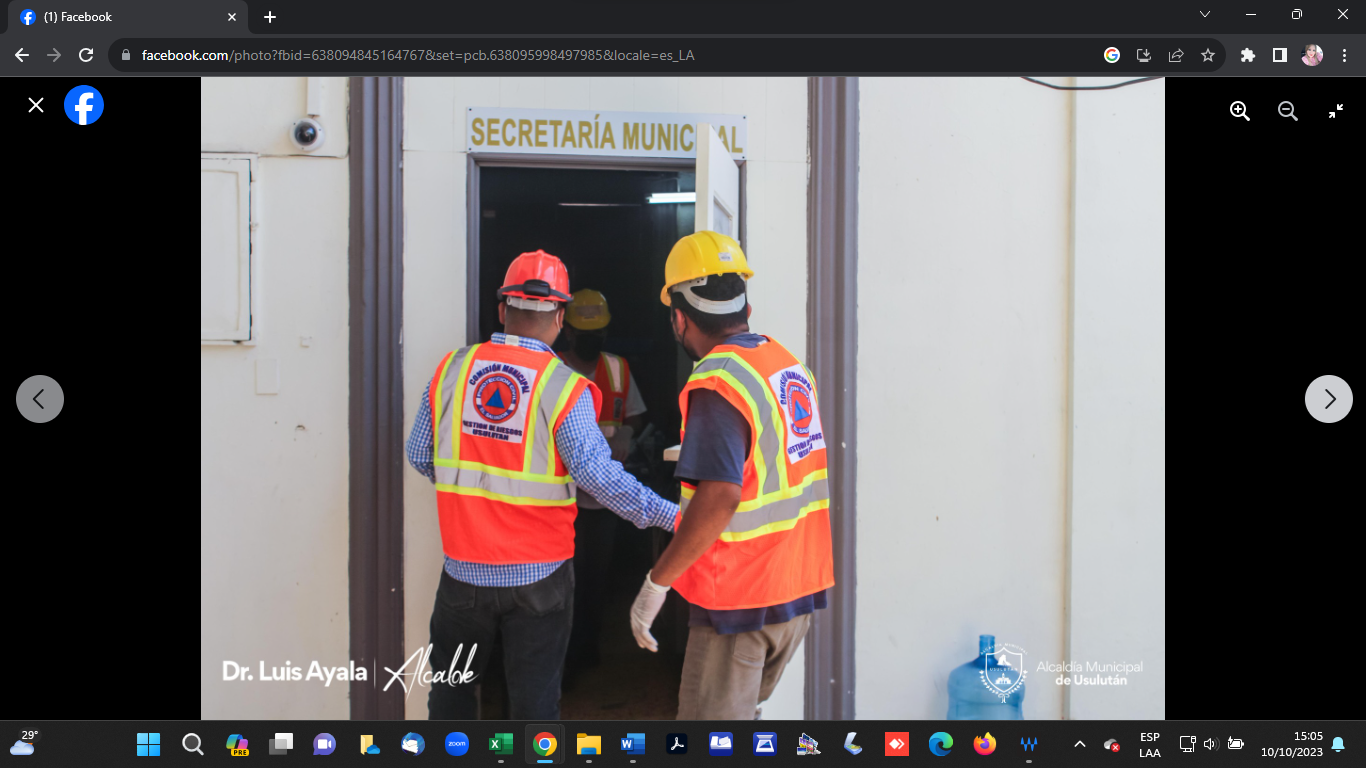 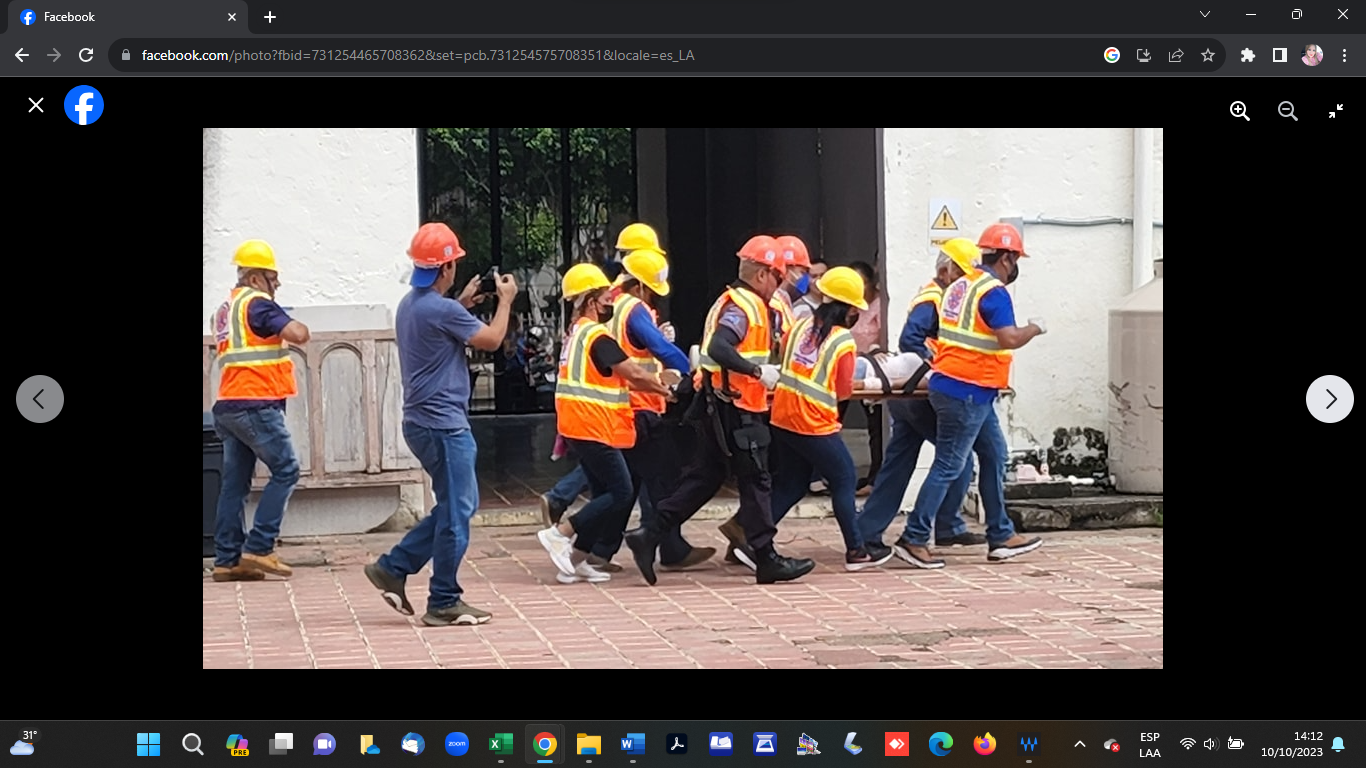 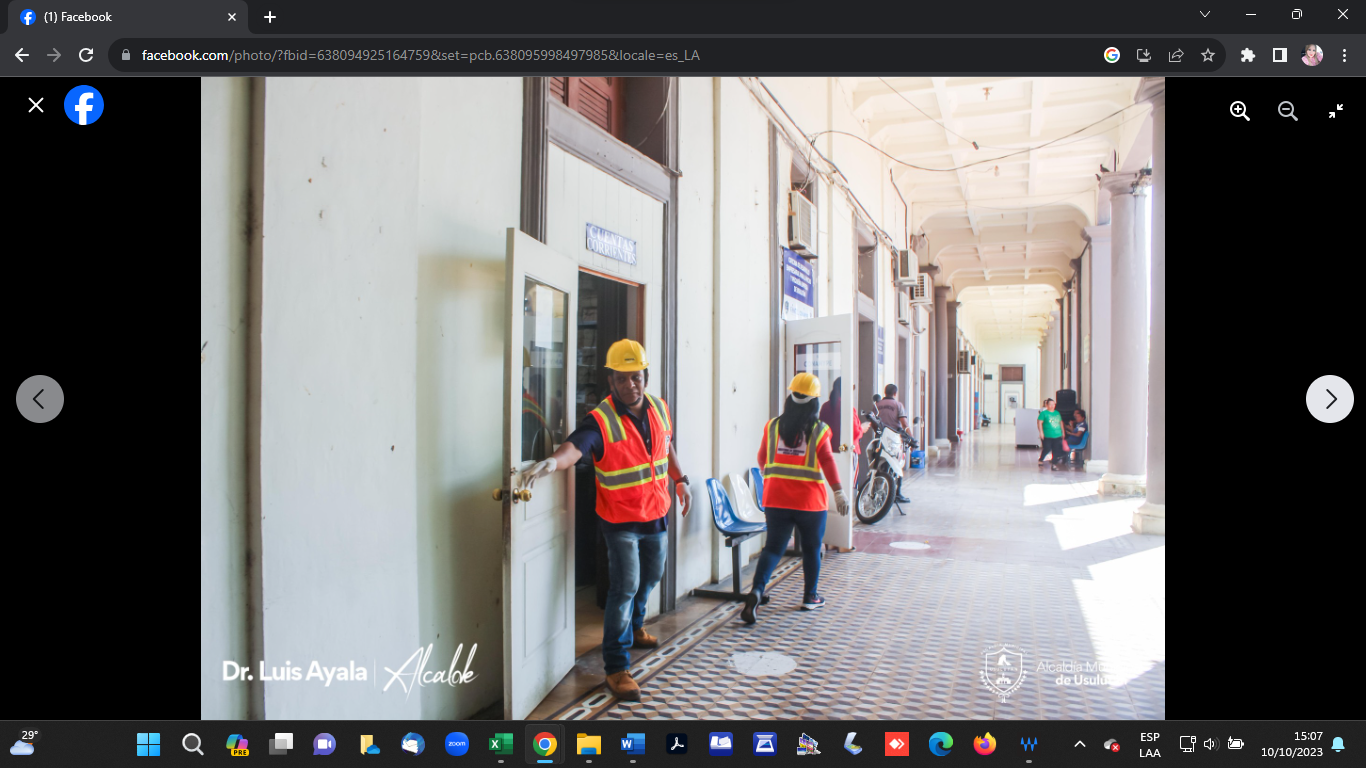 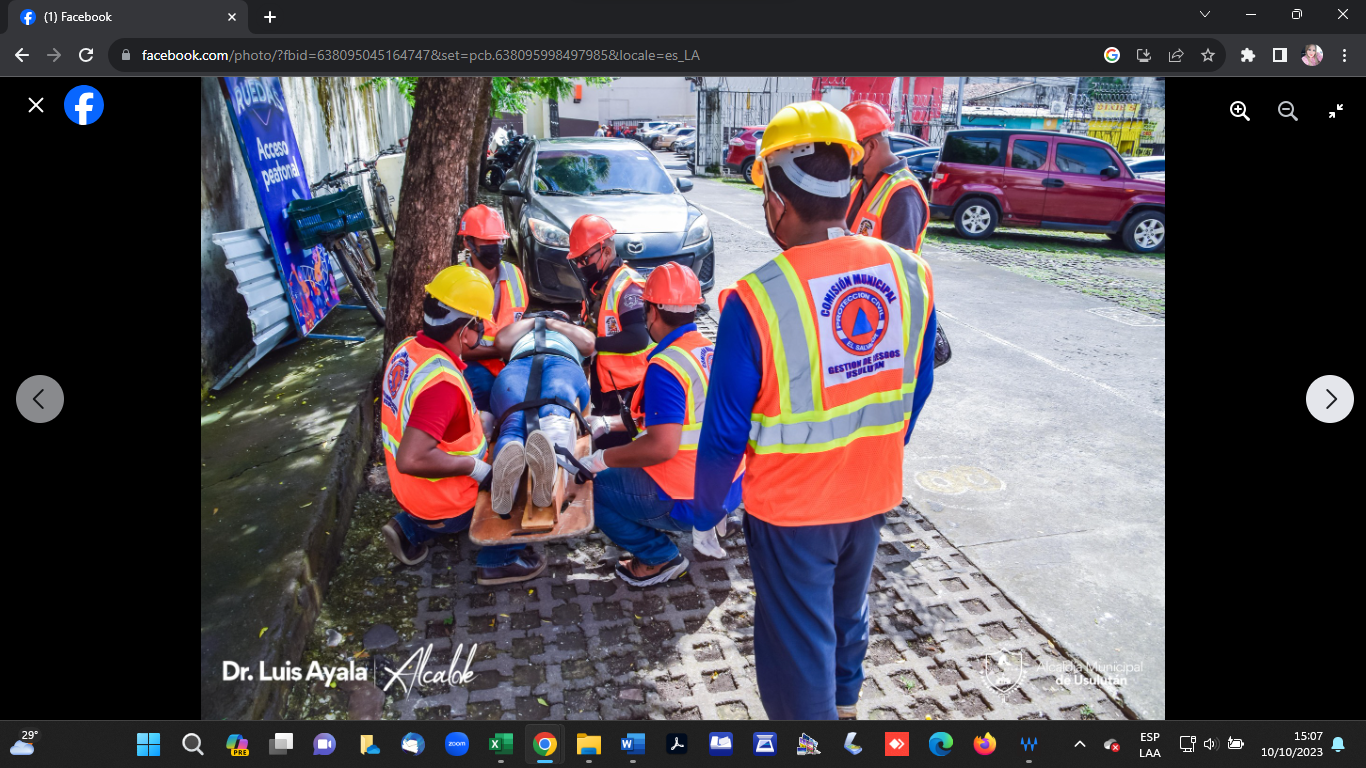 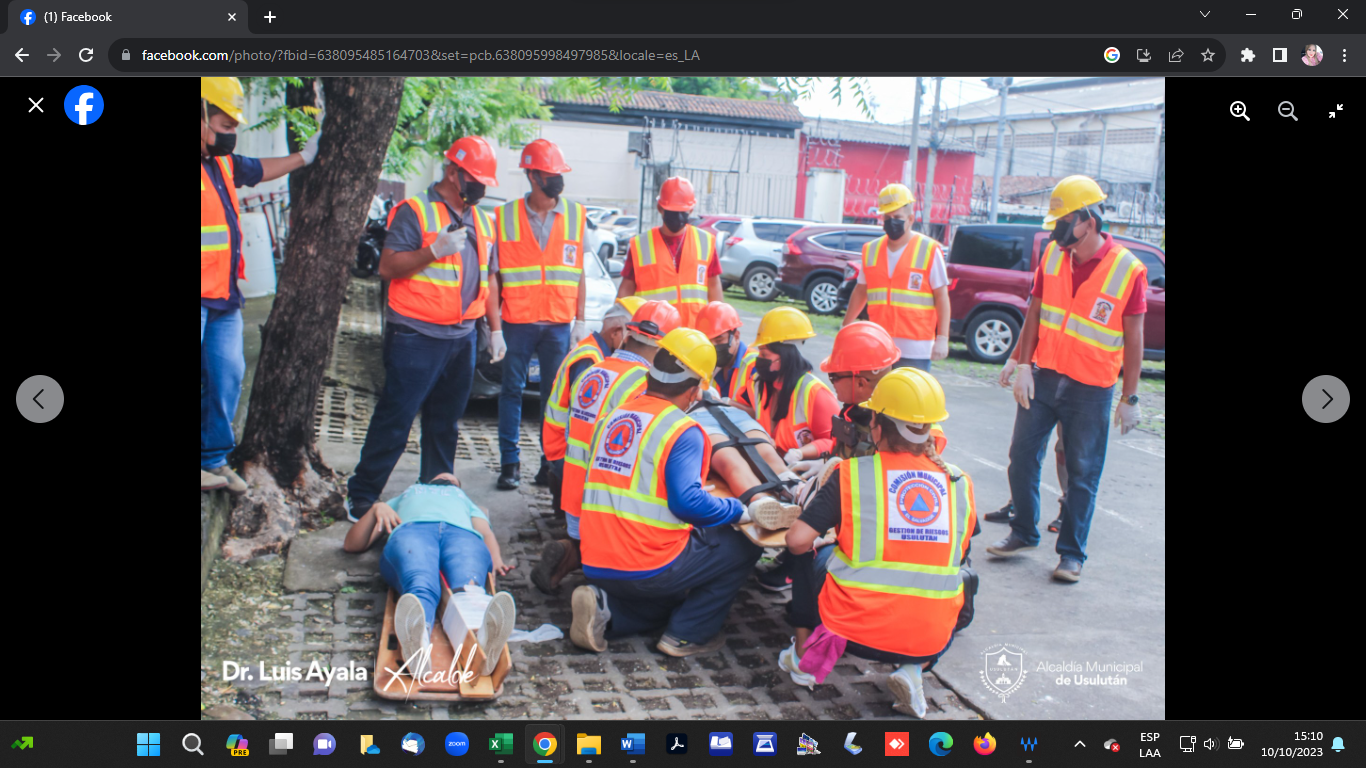 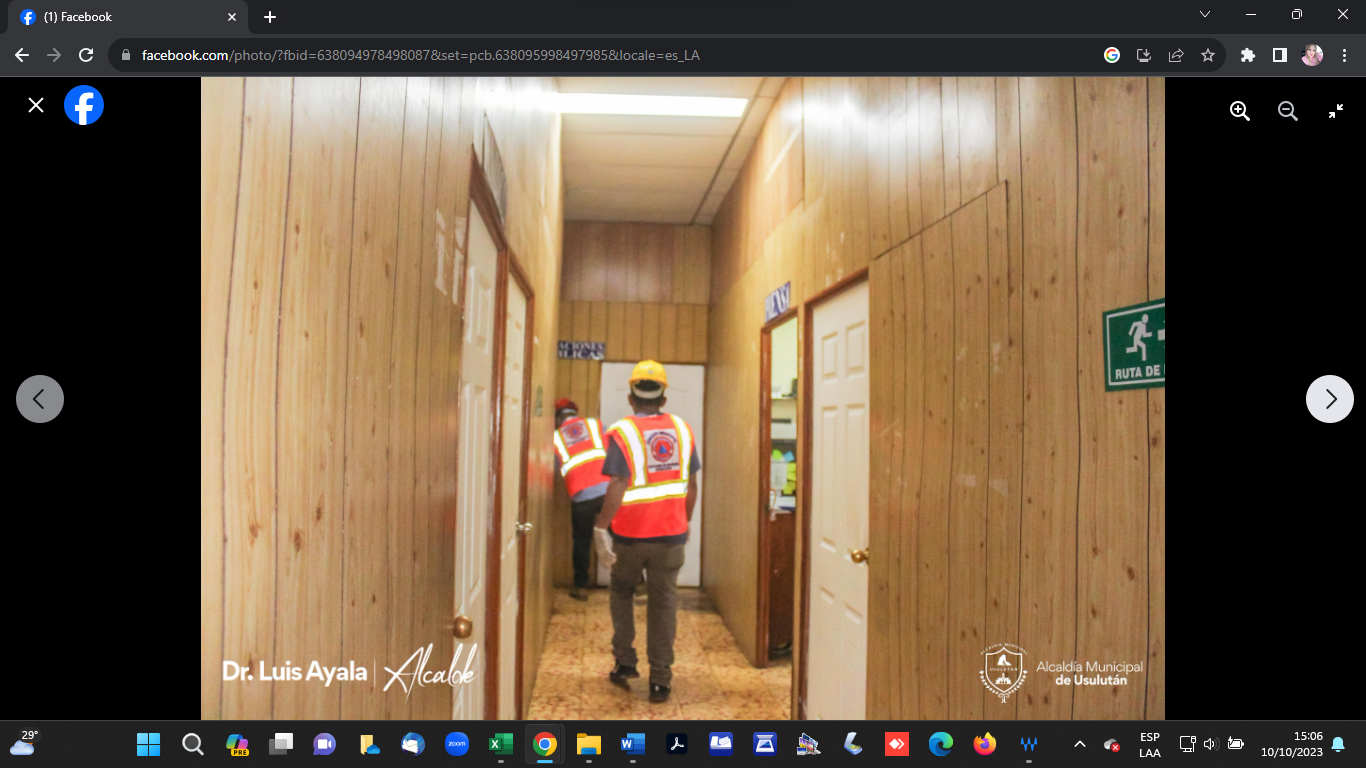 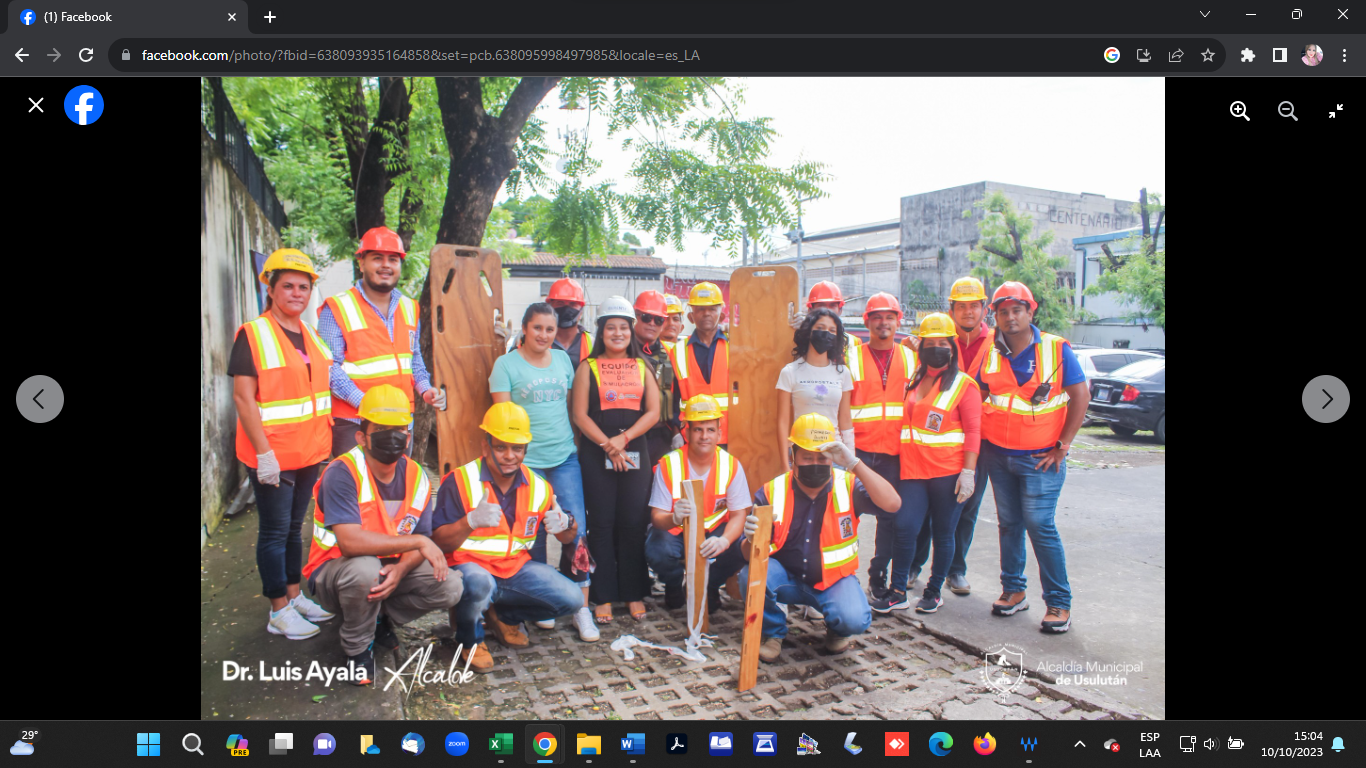 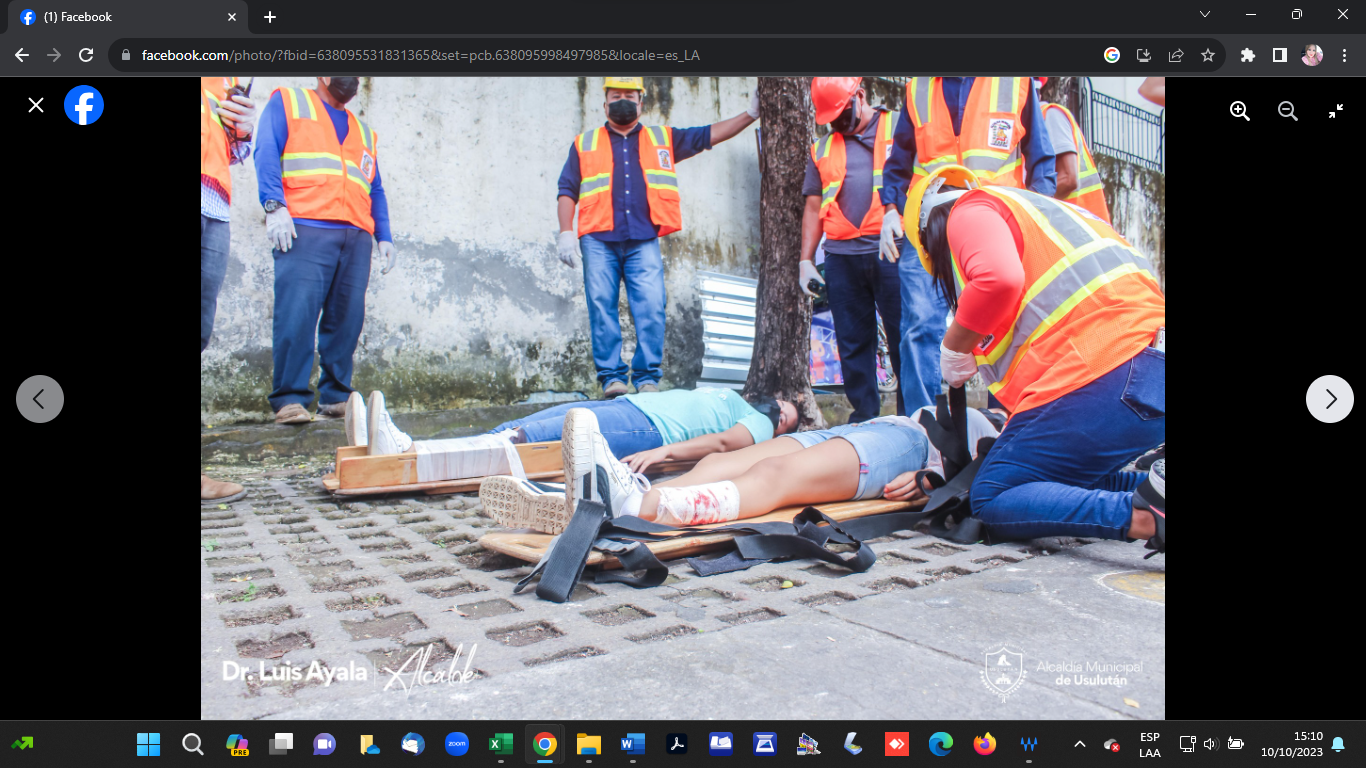 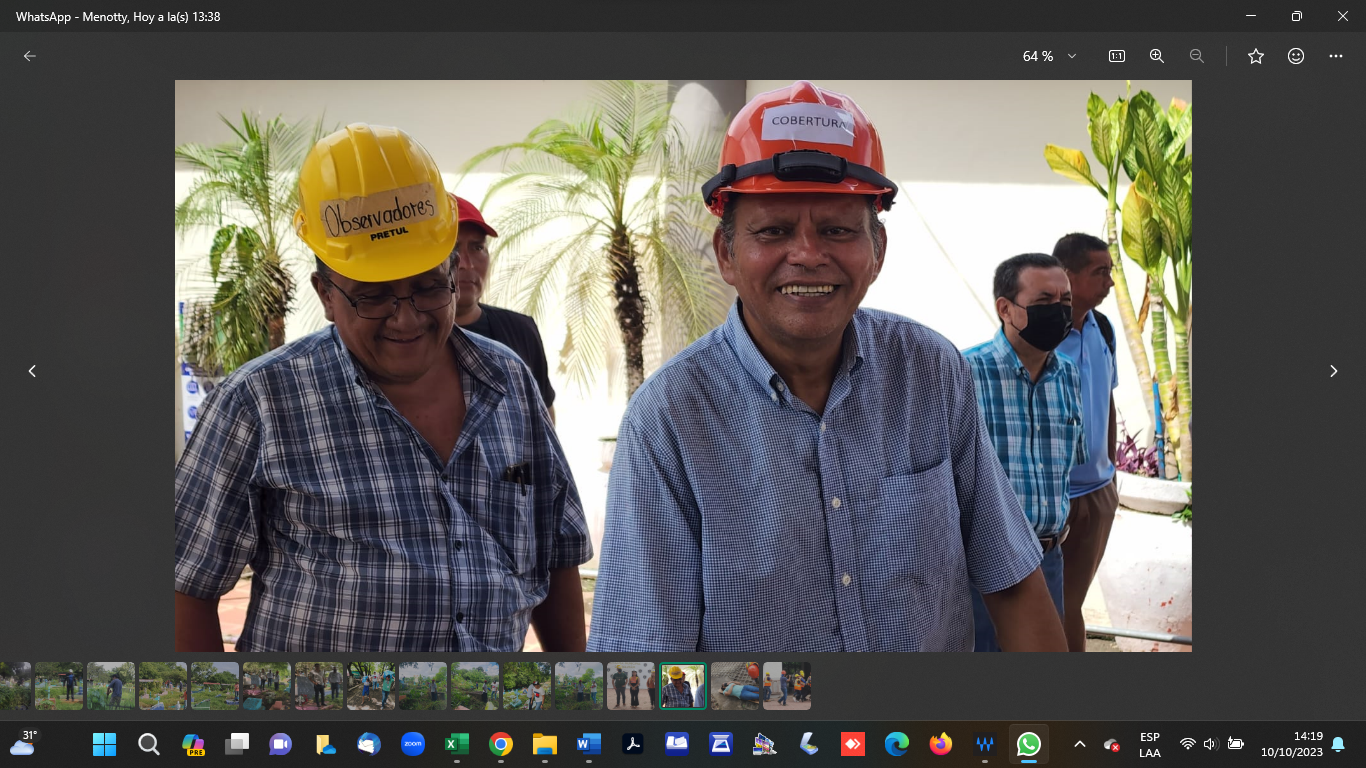 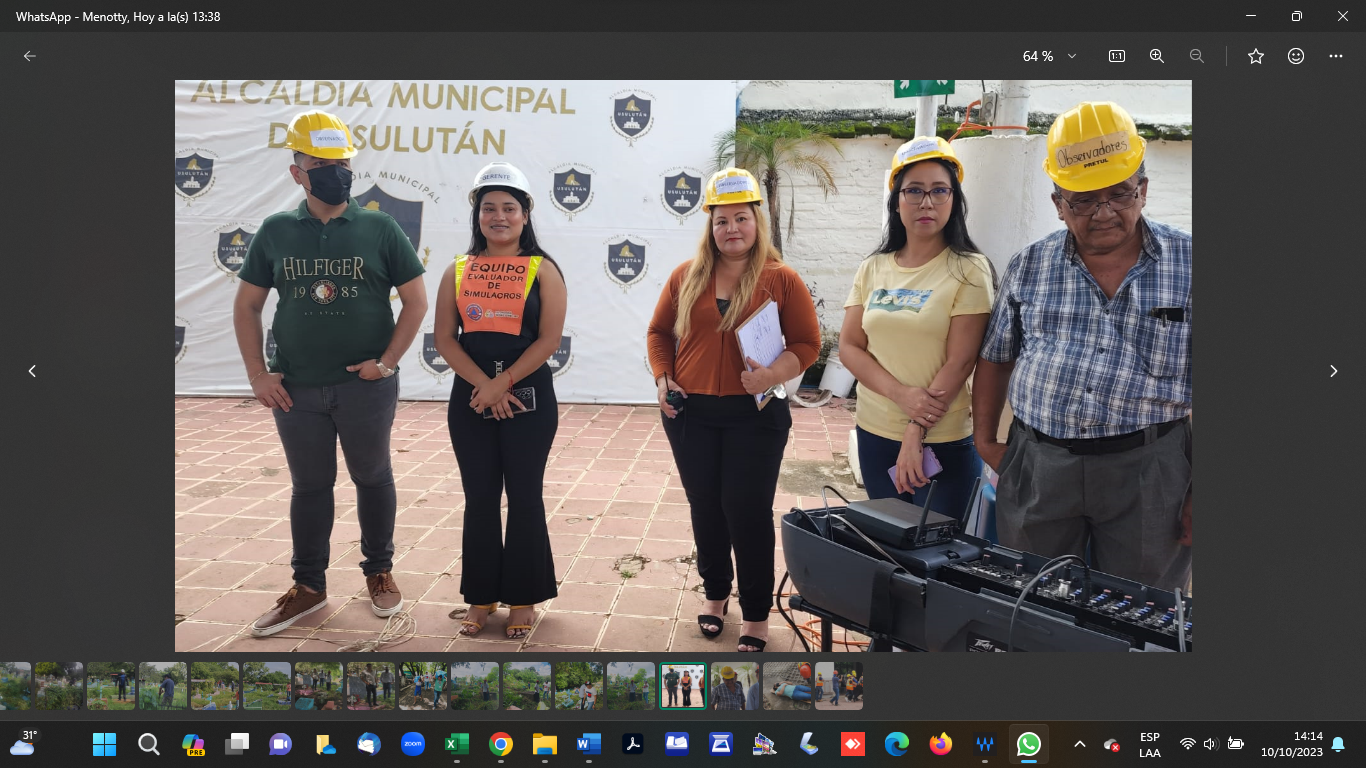 